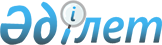 О проведении приписки граждан 1994 года рождения к призывному участку объединенного отдела по делам обороны города Балхаша Карагандинской области
					
			Утративший силу
			
			
		
					Решение акима города Балхаша Карагандинской области от 8 декабря 2010 года N 7. Зарегистрировано Управлением юстиции города Балхаша Карагандинской области 23 декабря 2010 года N 8-4-205. Утратило силу в связи с истечением срока применения (письмо акима города Балхаш Карагандинской области от 31 января 2014 года № 4-13/140)      Сноска. Утратило силу в связи с истечением срока применения (письмо акима города Балхаш Карагандинской области от 31.01.2014 № 4-13/140).

      Во исполнение Законов Республики Казахстан от 8 июля 2005 года "О воинской обязанности и воинской службе", от 23 января 2001 года "О местном государственном управлении и самоуправлении в Республике Казахстан" и руководствуясь Постановлением Правительства Республики Казахстан от 5 мая 2006 года N 371 "Об утверждении Правил о порядке ведения воинского учета военнообязанных и призывников в Республике Казахстан", аким города Балхаша РЕШИЛ:



      1. Объединенному отделу по делам обороны города Балхаша (Бекмагамбетов Б.А. по согласованию) в течение января-марта 2011 года организовать и провести приписку к призывному участку граждан Республики Казахстан, которым в год приписки исполняется 17 лет с целью постановки их на воинский учет, определения количества, степени годности к воинcкой службе, установления общеобразовательного уровня, приобретенной специальности и физической подготовленности, выявления лиц желающих поступить в военные учебные заведения.



      2. Рекомендовать акимам поселков Конырат, Гулшат, Саяк, руководителям организаций, учебных заведений, потребительским кооперативам собственников квартир, осуществляющих эксплуатацию домов представить списки юношей 1994 года рождения согласно приложению N 1 к Правилам о порядке ведения воинского учета военнообязанных и призывников в Республике Казахстан, утвержденных Постановлением Правительства Республики Казахстан N 371 от 5 мая 2006 года в объединенный отдел по делам обороны города Балхаша для прохождения приписки к призывному участку.



      3. Рекомендовать руководителям организаций образования и иных организаций при получении допризывниками повесток на медицинскую комиссию освободить их от работы, учебы для прохождения медицинского освидетельствования и сбора документов.



      4. Объединенному отделу по делам обороны города Балхаша (Бекмагамбетов Б.А. по согласованию) до 15 апреля 2011 года представить акиму города информацию об итогах приписки граждан 1994 года рождения к призывному участку.



      5. Контроль за исполнением данного решения возложить на заместителя акима города Балхаша Жарылгап Махмута Садуакасовича.



      6. Настоящее решение вводится в действие со дня его первого официального опубликования.      Аким города Балхаша                        К. Тейлянов      СОГЛАСОВАНО      Начальник ГУ "Объединенный отдел

      по делам обороны города Балхаша

      Карагандинской области"

      7 декабря 2010 год

      Б. Бекмагамбетов
					© 2012. РГП на ПХВ «Институт законодательства и правовой информации Республики Казахстан» Министерства юстиции Республики Казахстан
				